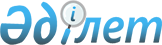 Об установлении квоты рабочих мест для инвалидов по Уилскому району на 2021 год
					
			С истёкшим сроком
			
			
		
					Постановление акимата Уилского района Актюбинской области от 27 апреля 2021 года № 47. Зарегистрировано Департаментом юстиции Актюбинской области 28 апреля 2021 года № 8283. Прекращено действие в связи с истечением срока
      В соответствии со статьей 31 Закона Республики Казахстан от 23 января 2001 года "О местном государственном управлении и самоуправлении в Республике Казахстан", статьями 9, 27 Закона Республики Казахстан от 6 апреля 2016 года "О занятости населения" и приказом Министра здравоохранения и социального развития Республики Казахстан от 13 июня 2016 года "Об утверждении Правил квотирования рабочих мест для инвалидов" зарегистрированного в Реестре государственной регистрации нормативных правовых актов № 14010, акимат Уилского района ПОСТАНОВЛЯЕТ:
      1. Установить квоту рабочих мест для инвалидов в размере от двух до четырех процентов от численности рабочих мест без учета рабочих мест на тяжелых работах, работах с вредными, опасными условиями труда по Уилскому району на 2021 год:
      от пятидесяти до ста человек - в размере двух процентов списочной численности работников;
      от ста одного до двухсот пятидесяти человек - в размере трех процентов списочной численности работников;
      свыше двухсот пятидесяти одного человека - в размере четырех процентов списочной численности работников в разрезе организации согласно приложению.
      2. Признать утратившим силу постановление акимата Уилского района от 5 июля 2017 года № 140 "Об установлении квоты рабочих мест для инвалидов по Уилскому району" (зарегистрированное в Реестре государственной регистрации нормативных правовых актов за № 5609, опубликованное 26 июля 2017 года в эталонном контрольном банке нормативных правовых актов Республики Казахстан в электронном виде).
      3. Государственному учреждению "Уилский районный отдел занятости и социальных программ" в установленном законодательством порядке обеспечить:
      1) государственную регистрацию настоящего постановления в Департаменте юстиции Актюбинской области;
      2) размещение настоящего постановления на интернет-ресурсе акимата Уилского района после его официального опубликования.
      4. Контроль за исполнением настоящего постановления возложить на заместителя акима района Айдарбаева М.
      5. Настоящее постановление вводится в действие по истечении десяти календарных дней после дня его первого официального опубликования. Квота рабочих мест для инвалидов по Уилскому району на 2021 год в разрезе организаций
					© 2012. РГП на ПХВ «Институт законодательства и правовой информации Республики Казахстан» Министерства юстиции Республики Казахстан
				
      Аким Уилского района 

А. Казыбаев
Приложение к постановлению акимата Уилского района от 27 апреля 2021 года № 47
п/н №
Наименование организации
Списочная численность работников
Размер квоты (% от списочной численности работников)
Количество рабочих мест (единиц)
1
Государственное учреждение "Отдел образования Уилского района Управления образования Актюбинской области"
100
2
2
2
Государственное коммунальное казенное предприятие "Уилский аграрный колледж" государственного учреждения "Управление образования Актюбинской области"
50
2
1
3
Государственное учреждение "Уилский районный отдел внутренней политики, культуры и развития языков"
100
2
2
4
Коммунальное государственное предприятие "Кокжар" на праве хозяйственного ведения при государственном учреждений "Уилский районный отдел жилищно-коммунального хозяйства, пассажирского транспорта и автомобильных дорог"
50
2
1
5
Государственное коммунальное предприятие "Уилская районная больница" на праве хозяйственного ведения государственного учреждения "Управление здравоохранения Актюбинской области"
100
2
2
6
Государственное коммунальное предприятие "Уилская районная ветеринарная станция" на праве хозяйственного ведения государственного учреждения "Управление ветеринарии Актюбинской области"
50
2
1
7
Коммунальное государственное учреждение "Актюбинское лесное хозяйство" государственного учреждения "Управление природных ресурсов и регулирования природопользования Актюбинской области"
50
2
1